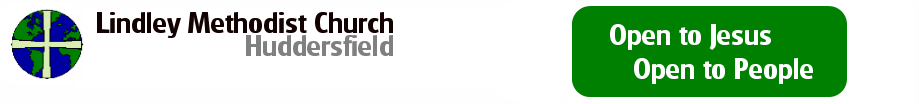 NOTICES FOR WEEK COMMENCING: SUNDAY 3rd March 2024Circuit Service – Sunday 3rd MarchOn the morning of Sunday 3rd March there will be a Circuit Service taking place at Holmfirth Methodist Church. We will be streaming the service here at Lindley and we will also send a Zoom link out so you can watch it remotely. Please note the earlier start time of 10:30am.Holy week services Dates for DiaryThere will be an opportunity during Holy Week to join churches together online for Morning Prayer at 9am -more details to follow.Maundy Thursday 28th March 7.30pm - Tenebrae ServiceGood Friday 29th March 11am - Joint service with Fartown and Churches TogetherEaster Sunday 31st March 11 am - Service with Holy Communion.Reflections for LentA booklet resource for Lent has been prepared based on the stories depicted in the stained-glass windows in church. The reflections run for 4 weeks starting on Monday 26th February, leading up to Holy week. These are available from the stewards. Donations towards the cost of printing would be welcomed. Please contact the stewards if you would like a copy.Church Annual General MeetingThe Church’s Annual General meeting will take place on Sunday 24th March straight after the service. There will be a shorter service and we will start the meeting with our coffee and aim to finish by 1pm as Marsh Ladies have a concert in the afternoon.Upcoming Church bookingsWe have the following concerts taking place in Church over the next few weeks and will be great to have the Church used by so many. Sunday 3rd March - Huddersfield Youth ChoirMonday 11th - Lindley Infants Easter JourneySaturday 16th March - Paddock Orchestra Sunday 24th March - Marsh Ladies ChoirWe have been asked if anyone can help with serving refreshments during the interval on the concerts on Sat 16th and Sun 24th March. If you would be able to help, (free entry to the concert!) please can you email Helen at office@lindleymethodist.org or contact 07775 237364. Thanks very much, Helen HallRequest for KnittersI need help, from a knitter, to help complete a cardigan my mother-in-law had started to knit before she got poorly. She is unable to complete it herself due to her illness and we thought it would be nice to get it done for her. Needles, pattern, buttons and wool will be provided of course and I would be willing to pay someone for their help. Contact Tracy Jones 07803 123 679.All things FairtradeThis year Fairtrade Fortnight is not taking place until September. However, Transform Trade is continuing with its annual Big Brew initiative and this year they are raising funds to support their new project which is the creation of community owned shops in rural Bangladesh: all run and owned by women. So, at the March Marketplace on 2nd March 2024, you will have opportunity to find out more about the project and take part in a fun shopping quiz.  I also hope to have some Easter cards and eggs on my stall – I know, it’s not that long since Christmas but Easter is so early this year!  Tina will also be at the March Marketplace with her Fairtrade stall.If you can’t get there on 2nd March, I am planning to have another stall or two on Sundays in March – more details to follow. Thanks as ever for your support, Ann Emery Regular Events at Lindley Methodist ChurchPlease note that all these events need the “Church Centre “Zoom” details to join unless otherwise stated. If you do not have the “Church Centre” Zoom details, please contact the Media Team at media@lindleymethodist.orgEvents on Zoom (please get in touch if you don’t have the Zoom link)Tuesday Bible Study1st and 3rd Tuesday of month - 2:45pm – 4:15pmBible Study	Every Wednesday - 7pm - 8pmGardening and Nature Group1st Thursday of Month - 7pm – 8pmCoffee MorningEvery Saturday (Except 1st in month) - 10:30am – 12pmRegular Face to Face Events in Church or Church CentreWednesday Fellowship1st Wednesday of month - 2:30pm – 4:30pmCoffee Stop with Keep FitEvery Thursday - 10am – 12pmThursday Lunchtime ServiceLast Thursday in Month - 12pm – 12:30pmSupper Club2nd Thursday of month - 7pm – 9pmMarketplace Saturdays1st Saturday of month - 10am – 12pmLMC Publications:Send items to media@lindleymethodist.org marked Notices or Grapevine.Next DeadlinesNotices - Every Wednesday 5pm.Bi-Monthly – Grapevine:Sign up to receive either or both by email via our website: www.lindleymethodist.org 